AP Physics 1 Unit Plan				Spring 2020Unit 0: Constant VelocityAP Standards to be covered:3.A.1.1: The student is able to express the motion of an object using narrative, mathematical, and graphical representations [SP 1.5, 2.1, 2.2]3.A.1.2: The student is able to design an experimental investigation of the motion of an object [SP 4.2]3.A.1.3: The student is able to analyze experimental data describing the motion of an object is able to express the results of the analysis using narrative, mathematical, and graphical representations [SP 5.1]Topics to be covered:1-D Kinematics2-D KinematicsKnow:The types of motion (constant position, constant velocity)Equations for constant velocity Graphs of distance, and velocity, for each type of motionUnderstand:The difference between a vector and a scalarThe relationship between displacement and velocity, or distance and speedThe relationship between balanced force and constant velocityNewton’s 1st and 3rd lawsDo:Solve motion problems by selecting the correct basic equation based on given informationDetermine the motion of an object based on a given motion graphBe able to interpret multiple representations of motion such as graphs, motion maps, and equations.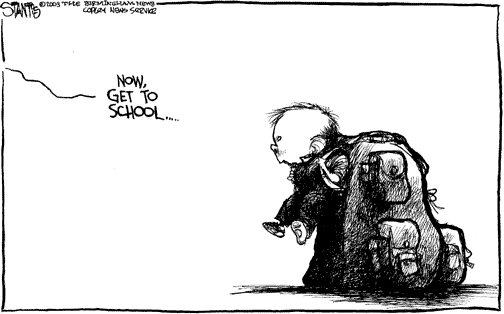 DayDateEQAgendaStd’s11/6How are experiments properly designed?SyllabusLaptops: Register E-text/Mastering Physics LAB: Constant Velocity Buggy HWk:  You Tube: Velocity Speed Video with QuestionsHWK: Mastering Physics velocity speed pre-lectureHWK: Obtain Course Lab Notebook21/7What conclusions can we make from experiments?Recap:  speed vs velocity, dist vs disp,Woksheet: Speed vs VelocityWorksheet:  Distance vs Displacement HWK: You Tune Graphing Video with Questions HWK Mastering Physics Graphical AnalysisHWk:  Obtain Course Lab Notebook31/8What do graphs indicate about an object’s motion?Notes: Graphing and Motion Diagrams Complete Constant Velocity Buggy LabTo include all graphsConst V Problem setGraphing Problem set 3.A.1.1, 3.A.1.341/9How is constant velocity used in problem solving?Constant Velocity nTIPERsReviewHWk: finish lab write upHWK Study for lab Quiz 3.A.1.151/10How well do you understand constant velocity motion?Turn in LabsFRQ PracticeLAB QUIZBegin Unit 2 (Forces)3.A.1.1, 3.A.1.3